2º ANO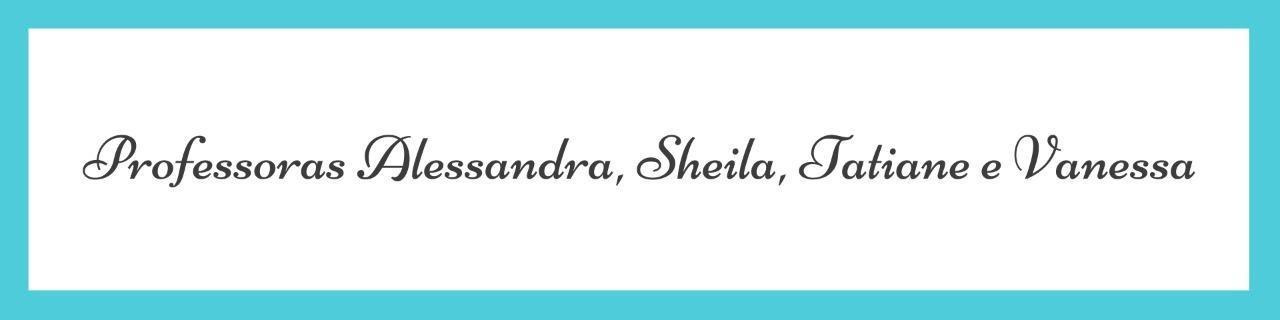 ATIVIDADES PARA 14 A 18 DE JUNHO DE 2021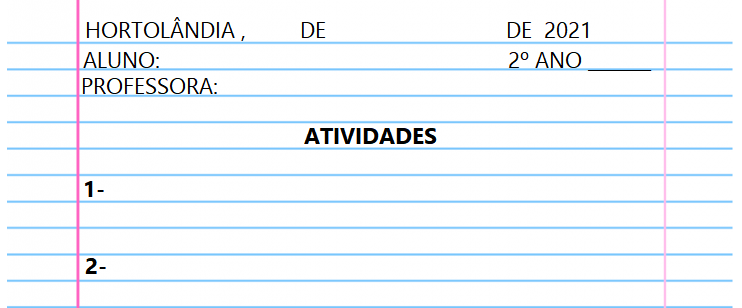 Para realizar as atividades do livro, vamos interagir.                                          ATIVIDADE PARA SEGUNDA-FEIRA, 14/06HOJE O NOSSO AJUDANTE DO DIA É: EMANUELLYCOPIE O NOME DO AJUDANTE DO DIA E DEPOIS FAÇA O QUE SE PEDE: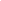 SEPARE AS SÍLABAS: _____________________________________________________ REGISTRE A QUANTIDADE DE SÍLABAS: _____________________________________ESCREVA UMA PALAVRA COM CADA LETRA DO NOME DO AJUDANTE DO DIA:ATIVIDADE PARA TERÇA-FEIRA, 15/06HOJE O NOSSO AJUDANTE DO DIA É: HELOISACOPIE O NOME DO AJUDANTE DO DIA E DEPOIS FAÇA O QUE SE PEDE: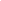 SEPARE AS SÍLABAS: _____________________________________________________ REGISTRE A QUANTIDADE DE SÍLABAS: _____________________________________FAÇA A FAMÍLIA SILÁBICA DA LETRA H: _____________________________________ESCREVA UMA PALAVRA COM CADA LETRA DO NOME DO AJUDANTE DO DIA:ATIVIDADE PARA QUARTA-FEIRA, 16/06HOJE O NOSSO AJUDANTE DO DIA É: LAURACOPIE O NOME DO AJUDANTE DO DIA E DEPOIS FAÇA O QUE SE PEDE: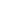 SEPARE AS SÍLABAS: _____________________________________________________ REGISTRE A QUANTIDADE DE SÍLABAS: _____________________________________FAÇA A FAMÍLIA SILÁBICA DA LETRA L: _____________________________________ESCREVA UMA PALAVRA COM CADA LETRA DO NOME DO AJUDANTE DO DIA:ATIVIDADE PARA QUINTA-FEIRA, 17/06HOJE O NOSSO AJUDANTE DO DIA É: MELISSACOPIE O NOME DO AJUDANTE DO DIA E DEPOIS FAÇA O QUE SE PEDE: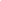 SEPARE AS SÍLABAS: _____________________________________________________ REGISTRE A QUANTIDADE DE SÍLABAS: _____________________________________FAÇA A FAMÍLIA SILÁBICA DA LETRA M: _____________________________________ESCREVA UMA PALAVRA COM CADA LETRA DO NOME DO AJUDANTE DO DIA:ATIVIDADE PARA SEXTA-FEIRA, 18/06HOJE O NOSSO AJUDANTE DO DIA É: RIQUELMECOPIE O NOME DO AJUDANTE DO DIA E DEPOIS FAÇA O QUE SE PEDE: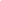 SEPARE AS SÍLABAS: _____________________________________________________ REGISTRE A QUANTIDADE DE SÍLABAS: _____________________________________FAÇA A FAMÍLIA SILÁBICA DA LETRA R: _____________________________________ESCREVA UMA PALAVRA COM CADA LETRA DO NOME DO AJUDANTE DO DIA:DIA DA SEMANAROTINA DIÁRIADESCRIÇÃO DAS ATIVIDADESSegunda-feiraData: 14/06/2021Leitura diária: “As coisas que a gente fala” Ruth Rocha. Disponível no link: https://santaisabel.sp.gov.br/portal/wp-content/uploads/2020/04/Livro-As-coisas-que-a-gente-fala.pdf Leitura das páginas 1 a 4.Atividade do dia:  Ciências - Livro: “Buriti mais Ciências” Os Seres Vivos (Páginas 58 e 59) Leitura do texto da página 58 e atividades 1 e 2 da página 59. Arte: Que tal fazer uma atividade de arte e exercitar a criatividade? Dê uma olhadinha na atividade de Arte em nosso BLOG.Terça-feiraData: 15/06/2021Leitura diária: “As coisas que a gente fala” Ruth Rocha. Disponível no link: https://santaisabel.sp.gov.br/portal/wp-content/uploads/2020/04/Livro-As-coisas-que-a-gente-fala.pdf Leitura das páginas 5 e 6.Atividade do dia:  História – Livro: “Buriti mais História” (Páginas 22 e 23) Como percebemos o tempo passar. Faça a leitura dos textos da página 22 e depois responda, questão 1. Na página 23 Resolva os exercícios de 2 e 3.  Educação Física: Que tal se exercitar um pouquinho? Dê uma olhadinha no BLOG, na atividade preparada pelo professor de Educação Física!Quarta-feiraData: 16/06/2021Leitura diária: “As coisas que a gente fala” Ruth Rocha Disponível no link: https://santaisabel.sp.gov.br/portal/wp-content/uploads/2020/04/Livro-As-coisas-que-a-gente-fala.pdf Leitura das páginas 7 e 8.Atividade do dia: Geografia: Livro: “Buriti mais Geografia” (Página 50 e 51) As pessoas trabalham. Fazer a leitura dos textos e responder às questões 1, 2 e 3. Inglês: Hoje é dia de aprender uma nova língua: vamos estudar Inglês! Dê uma olhadinha no BLOG, na aula TEMA: PETS AND ZOO (Animais de estimação e zoológico) páginas 29 e 31 que a teacher preparou para você!.Quinta-feiraData: 17/06/2021Leitura diária: “As coisas que a gente fala” Ruth Rocha Disponível no link: https://santaisabel.sp.gov.br/portal/wp-content/uploads/2020/04/Livro-As-coisas-que-a-gente-fala.pdf Leitura das páginas 9 e 10.Atividade do dia: Português- Livro:  “Ápis” (página 56) : Faça a leitura do texto informativo: Jacaré ou crocodilo e depois responda à questão 1 e na questão número 2 escolha um dos textos da página 54 e 56 e faça a leitura por vídeo ou áudio para sua professora.Sexta-feiraData: 18/06/2021Leitura diária: “As coisas que a gente fala” Ruth Rocha. Disponível no link: https://santaisabel.sp.gov.br/portal/wp-content/uploads/2020/04/Livro-As-coisas-que-a-gente-fala.pdf Leitura das páginas 11 a 13.Atividade do dia:  Matemática -  Livro: “Ápis” (página 36): Números ordinais dos meses do ano. Responda os exercícios 4, 5 e 6.EMANUELLYHELOISALAURAMELISSARIQUELME